Урок 141. Маслоочистительная аппаратура. 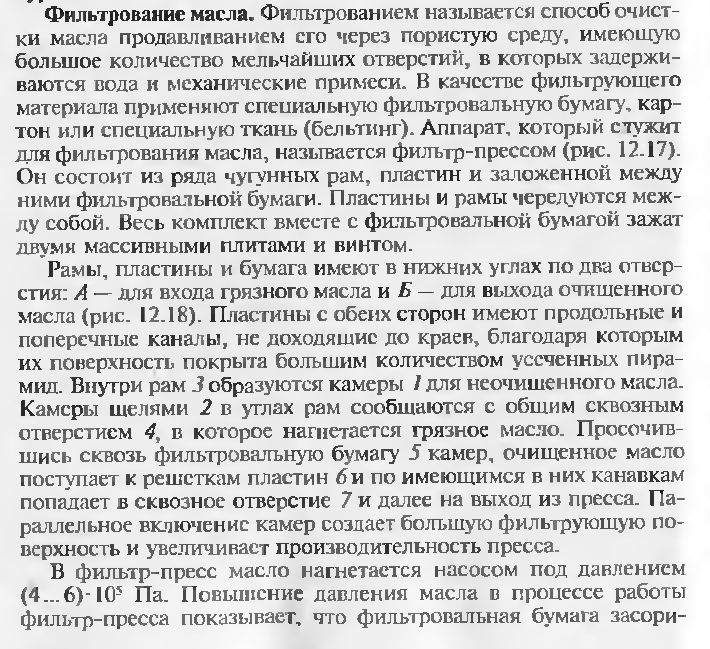 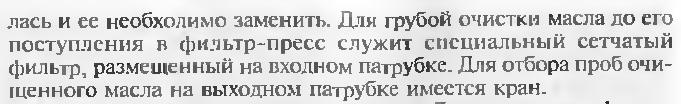 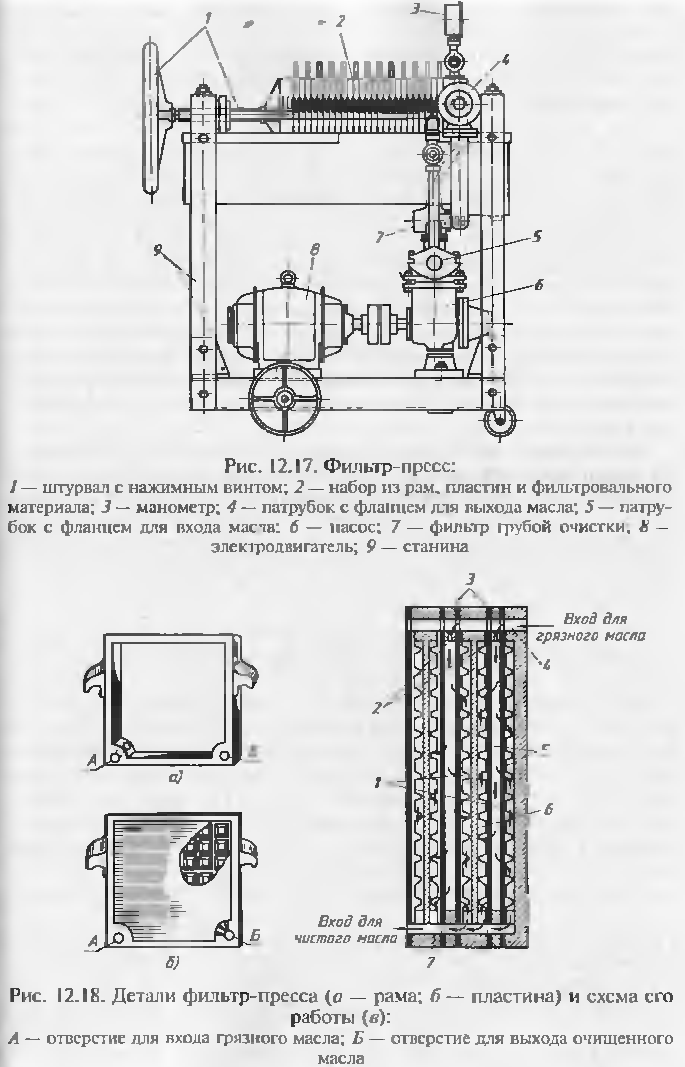 Задание: изучить установку для фильтрования трансформаторного масла и составить конспект.